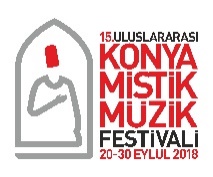 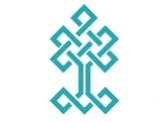 TÜRKİYE CUMHURİYETİKONYA VALİLİĞİİL KÜLTÜR VE TURİZM MÜDÜRLÜĞÜ15.ULUSLARARASI KONYA MİSTİK MÜZİK FESTİVALİ	NOT: - Açılış Konseri: Selçuklu Kongre Merkezi  / Saat: 20.30 / 20 Eylül 2018 Perşembe- İran Şems Topluluğu: Selçuklu Kongre Merkezi  / Saat: 20.30 / 25 Eylül 2018 Salı- Diğer Konserler: Mevlâna Kültür Merkezi  /  Saat: 20.30 / 21 - 30  Eylül 2018    konyamistikmuzik.com.tr   konyakultur.gov.trS.NOGRUP / SANATÇI ADIKONSER TARİHİ1TÜRKİYE  /  AÇILIŞ KONSERİ ( “10 MUHARREM” TRT ÖZEL KONSERİ)    20 Eylül 2018 Perşembe2TÜRKİYE  /  İSTANBUL TARİHİ TÜRK MÜZİĞİ TOPLULUĞU21 Eylül 2018 Cuma3AFGANİSTAN / DAUT KHAN SADOZAİ22 Eylül 2018 Cumartesi4FAS /  REDWAN EL ASMAR 23 Eylül 2018 Pazar5LÜBNAN  /  DALİNE JABBOUR24 Eylül 2018 Pazartesi6İRAN  /  ŞEMS TOPLULUĞUSANAT YÖNETM.: KEYHSÜRU PORNAZERİ SOLİST: HÜMAYUN ŞECERİYAN25 Eylül 2018 Salı7İSPANYA  /ARİANNA SAVALL 26 Eylül 2018 Çarşamba8IRAK / KERKÜK DEDELER YADİĞÂRI TOPLULUĞU27 Eylül 2018 Perşembe 9AZARBAYCAN / ZABİT NEBİZADE28 Eylül 2018 Cuma10TÜRKİYE/ SEMÂ ÂYİNİKONYA TÜRK TASAVVUF MÜZİĞİ TOPLULUĞU29 Eylül 2018 Cumartesi11ÖZBEKİSTAN / MUNOJOT YO’LCHİYEVA29 Eylül 2018 Cumartesi12TÜRKİYE /ALİMOĞLU ‘RUHUN DANSI’ TOPLULUĞU30 Eylül 2017 Pazar